Miyazaki International CollegeCourse SyllabusFall 2019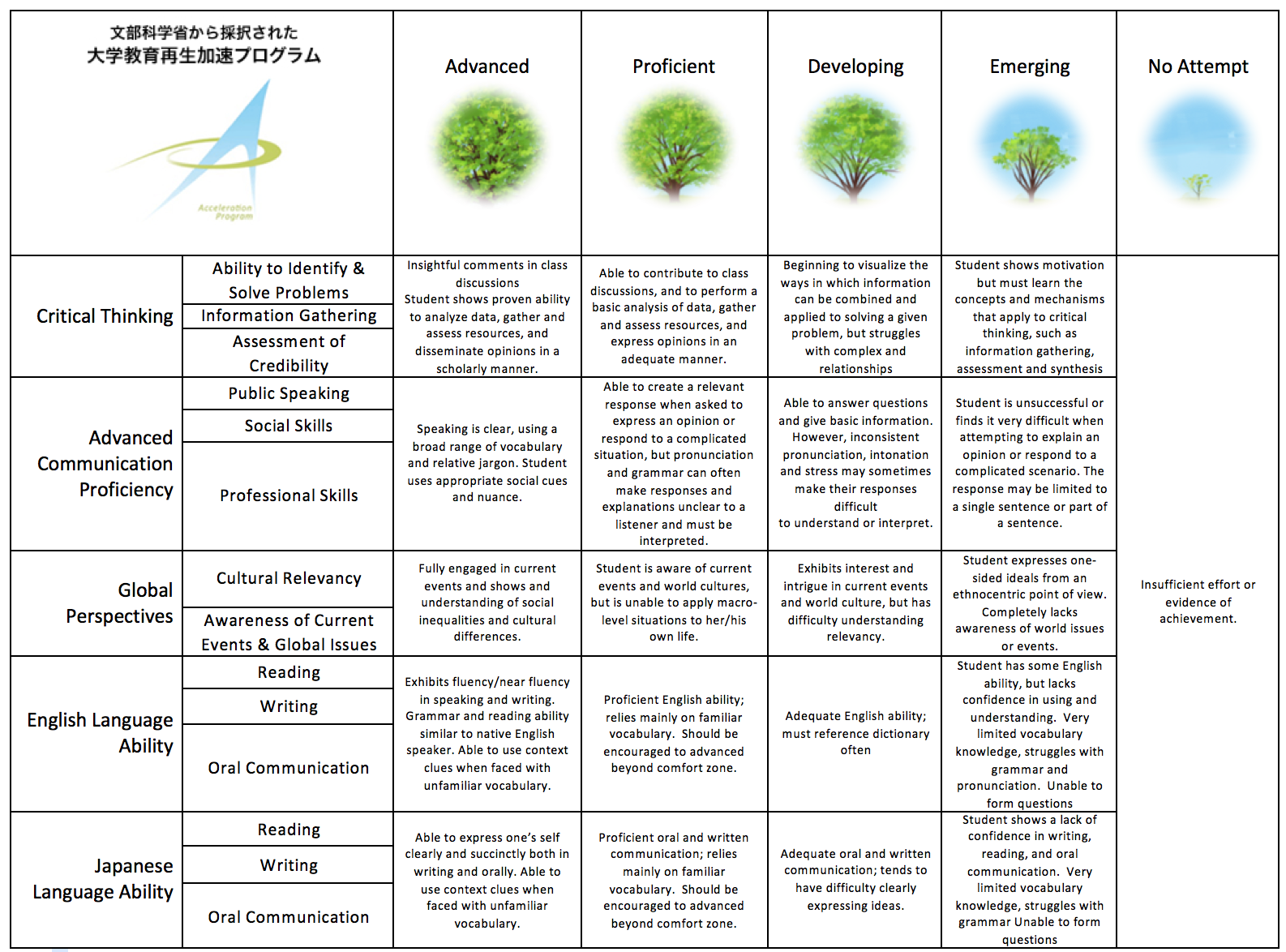 Course Title (Credits)HMN 102-1 Introduction to Philosophy (3 Credits)Content TeacherContent TeacherInstructorNahum BrownE-mail addressnbrown@sky.miyazaki-mic.ac.jpOffice/Ext1-202 / Office hoursMon & Wed: 14.30-16.00 (and by appointment)Language TeacherLanguage TeacherInstructorEdward RummelE-mail addresserummel@sky.miyazaki-mic.ac.jpOffice/ExtMIC 1-409/Ext. 3734Office hoursTuesday & Thursday: 15.30-17.00 (and by appointment)Course Description:Course Description:Course Description:This course traces the origin of philosophizing in antiquity and relates classical problems to current issues of human concern. The aim is to introduce students to major philosophical problems and methods. This course exposes students to some of the basic skills of philosophical thinking. Students become familiar with some of the most important themes and figures from the history of Western philosophy.This course traces the origin of philosophizing in antiquity and relates classical problems to current issues of human concern. The aim is to introduce students to major philosophical problems and methods. This course exposes students to some of the basic skills of philosophical thinking. Students become familiar with some of the most important themes and figures from the history of Western philosophy.This course traces the origin of philosophizing in antiquity and relates classical problems to current issues of human concern. The aim is to introduce students to major philosophical problems and methods. This course exposes students to some of the basic skills of philosophical thinking. Students become familiar with some of the most important themes and figures from the history of Western philosophy.Course Objectives:Course Objectives:Course Objectives:Philosophy Objectives Students will have an introductory-level understanding of some central ideas in philosophy. Students will learn and use basic terms and concepts in the study of philosophy. Students will develop critical thinking and textual analysis skills through their understanding of philosophical ideas.English Objectives Students will increase their comprehension through exercises designed to aid the intensive reading of academic texts. Students will increase their listening and speaking skills by listening to short academic lectures, doing note-taking exercises, speaking exercises and discussions of academic material with classmates and teachers. Students will increase their writing proficiency at the sentence, paragraph and essay level by doing homework exercises and writing in-class compositions.Philosophy Objectives Students will have an introductory-level understanding of some central ideas in philosophy. Students will learn and use basic terms and concepts in the study of philosophy. Students will develop critical thinking and textual analysis skills through their understanding of philosophical ideas.English Objectives Students will increase their comprehension through exercises designed to aid the intensive reading of academic texts. Students will increase their listening and speaking skills by listening to short academic lectures, doing note-taking exercises, speaking exercises and discussions of academic material with classmates and teachers. Students will increase their writing proficiency at the sentence, paragraph and essay level by doing homework exercises and writing in-class compositions.Philosophy Objectives Students will have an introductory-level understanding of some central ideas in philosophy. Students will learn and use basic terms and concepts in the study of philosophy. Students will develop critical thinking and textual analysis skills through their understanding of philosophical ideas.English Objectives Students will increase their comprehension through exercises designed to aid the intensive reading of academic texts. Students will increase their listening and speaking skills by listening to short academic lectures, doing note-taking exercises, speaking exercises and discussions of academic material with classmates and teachers. Students will increase their writing proficiency at the sentence, paragraph and essay level by doing homework exercises and writing in-class compositions.Course Schedule:Course Schedule:Course Schedule:DayTopicContent/ActivitiesOct. 1 (Tue.)Introduction to the courseTeachers’ Self-Introduction, Discussion of Syllabus, Explanation of Goals and Purpose of the Class, Students’ Self-Introduction.Oct. 3 (Thu.)Unit 1a: Plato, Introduction to Plato, Theory of the Forms (1)Plato exercises related to his life and works.Plato exercises related to his Theory of the Forms.Oct. 8 (Tue.)Unit 1a: Plato, Theory of the Forms (2)Plato exercises related to his Theory of the Forms.Oct. 10 (Thu.)Unit 1a: Plato, Theory of the Forms (3)Plato exercises related to his Theory of the Forms.Oct. 15 (Tue.)Unit 1b: Plato, Allegory of the Cave (4)Plato exercises related to his Allegory of the Cave.Oct. 17 (Thu.)Unit 1b: Plato, Allegory of the Cave (5)Plato exercises related to his Allegory of the Cave.Oct 22 (Tue.)Unit 1b: Plato, Allegory of the Cave (6)Plato exercises related to his Allegory of the Cave.Oct. 24 (Thu.)Unit 1c: Plato, Story of Gyges’ Ring (7)Plato exercises related to his Story of Gyges’ Ring.Oct. 29 (Tue.)Unit 1c: Plato, Story of Gyges’ Ring (8)Plato exercises related to his Story of Gyges’ Ring.Oct. 31 (Thu.)Unit 1d: Plato, Test (9)Unit 1 TestNov. 5 (Tue.)Unit 2a: Descartes, Introduction to Descartes, I think, therefore I am (1)Descartes exercises related to his life and works.Descartes exercises related to I think, therefore I am.Nov. 7 (Thu.)Unit 2a: Descartes, I think, therefore I am (2)Descartes exercises related to I think, therefore I am.Nov. 12 (Tue.)Unit 2a: Descartes, I think, therefore I am (3)Descartes exercises related to I think, therefore I am.Nov. 14 (Thu.)Unit 2a: Descartes, I think, therefore I am (4)Descartes exercises related to I think, therefore I am.Nov. 19 (Tue.)Unit 2b: Descartes, Dualism (5)Descartes exercises related to Dualism.Nov. 21 (Thu.)Unit 2b: Descartes, Dualism (6)Descartes exercises related to Dualism.Nov. 26 (Tue.)Unit 2b: Descartes, Dualism (7)Descartes exercises related to Dualism.Nov 28 (Thu.)Unit 2c: Descartes, Test (8)Unit 2 TestDec. 3 (Tue.)Unit 3a: Locke, Introduction to Locke, Primary and Secondary Qualities (1)Locke exercises related to his life and works.Locke exercises related to Primary and Secondary Qualities.Dec. 5 (Thu.)Unit 3a: Locke, Primary and Secondary Qualities (2)Locke exercises related to Primary and Secondary Qualities.Dec. 10 (Tue.)Unit 3a: Locke, Primary and Secondary Qualities (3)Locke exercises related to Primary and Secondary Qualities.Dec. 12 (Thu.)Unit 3b: Locke, On External Reality (4)Locke exercises related to Primary and Secondary Qualities.Dec. 17 (Tue.)Unit 3b: Locke, On External Reality (5)Locke exercises related to External Reality.Dec. 19 (Thu.)Unit 3b: Locke, On External Reality (6)Locke exercises related to External Reality.Jan. 7 (Tue.)Unit 4a: Camus, Introduction to Camus, the Myth of Sisyphus (1)Camus exercises related to his life and works.Camus exercises related to absurdity and the meaning of life.Jan. 9 (Thu.)Unit 4a: Camus, the Myth of Sisyphus (2)Camus exercises related to absurdity and the meaning of life.Jan. 14 (Tue.)Unit 4a: Camus, the Myth of Sisyphus (3)Camus exercises related to absurdity and the meaning of life.Jan. 16 (Thu.)Unit 4a: Camus, the Myth of Sisyphus (3)Camus exercises related to absurdity and the meaning of life.Jan. 21 (Tue.)Unit 4a: Camus, the Myth of Sisyphus (4)Camus exercises related to absurdity and the meaning of life.Jan. 23 (Thu.)Review of all unitsReviewFeb. 4 (Tue.)Final examFinal examRequired Materials:Required Materials:Required Materials:Bring a highlighter, a red pen, a pencil, an eraser, an English-English dictionary, and an A-4 binder to every class. Instead of using a standard textbook, handouts will be given in class. There are no textbooks necessary. Bring a highlighter, a red pen, a pencil, an eraser, an English-English dictionary, and an A-4 binder to every class. Instead of using a standard textbook, handouts will be given in class. There are no textbooks necessary. Bring a highlighter, a red pen, a pencil, an eraser, an English-English dictionary, and an A-4 binder to every class. Instead of using a standard textbook, handouts will be given in class. There are no textbooks necessary. Course Policies (Attendance, etc.):Course Policies (Attendance, etc.):Course Policies (Attendance, etc.):You are expected to be punctual and to attend all lessons. A delay or early departure will be counted as a half (0.5) day absence. However, any absence, delay, or early departure can be excused if an official document (e.g., doctor’s notes) is submitted to us within 7 days of such an occurrence. When you miss a lesson, it is your responsibility to see your teachers afterwards (and perhaps other students who attended the lesson), to find out how to catch up with the work you missed. If you expect to be absent from a forthcoming lesson, you should email both of your teachers to explain your absence at least one day in advance. A maximum of four and a half (4.5) absences is allowed. The fifth absence will automatically result in a withdrawal from the course. You are expected to be punctual and to attend all lessons. A delay or early departure will be counted as a half (0.5) day absence. However, any absence, delay, or early departure can be excused if an official document (e.g., doctor’s notes) is submitted to us within 7 days of such an occurrence. When you miss a lesson, it is your responsibility to see your teachers afterwards (and perhaps other students who attended the lesson), to find out how to catch up with the work you missed. If you expect to be absent from a forthcoming lesson, you should email both of your teachers to explain your absence at least one day in advance. A maximum of four and a half (4.5) absences is allowed. The fifth absence will automatically result in a withdrawal from the course. You are expected to be punctual and to attend all lessons. A delay or early departure will be counted as a half (0.5) day absence. However, any absence, delay, or early departure can be excused if an official document (e.g., doctor’s notes) is submitted to us within 7 days of such an occurrence. When you miss a lesson, it is your responsibility to see your teachers afterwards (and perhaps other students who attended the lesson), to find out how to catch up with the work you missed. If you expect to be absent from a forthcoming lesson, you should email both of your teachers to explain your absence at least one day in advance. A maximum of four and a half (4.5) absences is allowed. The fifth absence will automatically result in a withdrawal from the course. Class Preparation and Review:Class Preparation and Review:Class Preparation and Review:Students are expected to spend at least one hour reviewing and doing homework and one hour preparing for every hour of lesson time.Students are expected to spend at least one hour reviewing and doing homework and one hour preparing for every hour of lesson time.Students are expected to spend at least one hour reviewing and doing homework and one hour preparing for every hour of lesson time.Grades and Grading Standards:Grades and Grading Standards:Grades and Grading Standards:  Participation: 15%  Unit Tests: 50% (25% x 2)  Final Exam: 35%ParticipationThe participation grade includes but is not limited to: being punctual, completing homework assignments, contributing to class activities, and overall attentiveness in class.Unit TestsA test will be held at the end of Units 1 and 2. Absence from a test will result in a mark of ‘0’ unless documentation acceptable to Academic Affairs is provided. Make-up tests will only be provided if extenuating documentation is provided. If a Make-up is provided, it will be at least as hard as the original test.Final ExamThe final exam will be held during the exam period and may cover all material studied in the course. Details of the format of the final exam will be provided in class.The final grade will be determined as below.A: 90-100 pointsB: 80-89 pointsC: 70-79 pointsD: 60-69 pointsF: Less than 60 pointsPlagiarismPlagiarism is not acceptable at MIC. Students must submit their own work and not copy from other sources, unless they credit their sources with appropriate referencing. Students caught copying information from other sources and pretending that it is their own work will automatically result in a grade of ‘F’ or withdrawal from the course.  Participation: 15%  Unit Tests: 50% (25% x 2)  Final Exam: 35%ParticipationThe participation grade includes but is not limited to: being punctual, completing homework assignments, contributing to class activities, and overall attentiveness in class.Unit TestsA test will be held at the end of Units 1 and 2. Absence from a test will result in a mark of ‘0’ unless documentation acceptable to Academic Affairs is provided. Make-up tests will only be provided if extenuating documentation is provided. If a Make-up is provided, it will be at least as hard as the original test.Final ExamThe final exam will be held during the exam period and may cover all material studied in the course. Details of the format of the final exam will be provided in class.The final grade will be determined as below.A: 90-100 pointsB: 80-89 pointsC: 70-79 pointsD: 60-69 pointsF: Less than 60 pointsPlagiarismPlagiarism is not acceptable at MIC. Students must submit their own work and not copy from other sources, unless they credit their sources with appropriate referencing. Students caught copying information from other sources and pretending that it is their own work will automatically result in a grade of ‘F’ or withdrawal from the course.  Participation: 15%  Unit Tests: 50% (25% x 2)  Final Exam: 35%ParticipationThe participation grade includes but is not limited to: being punctual, completing homework assignments, contributing to class activities, and overall attentiveness in class.Unit TestsA test will be held at the end of Units 1 and 2. Absence from a test will result in a mark of ‘0’ unless documentation acceptable to Academic Affairs is provided. Make-up tests will only be provided if extenuating documentation is provided. If a Make-up is provided, it will be at least as hard as the original test.Final ExamThe final exam will be held during the exam period and may cover all material studied in the course. Details of the format of the final exam will be provided in class.The final grade will be determined as below.A: 90-100 pointsB: 80-89 pointsC: 70-79 pointsD: 60-69 pointsF: Less than 60 pointsPlagiarismPlagiarism is not acceptable at MIC. Students must submit their own work and not copy from other sources, unless they credit their sources with appropriate referencing. Students caught copying information from other sources and pretending that it is their own work will automatically result in a grade of ‘F’ or withdrawal from the course.Methods of Feedback:Methods of Feedback:Methods of Feedback:In principle, graded work will be returned within one week of submission with appropriate feedback, i.e., grade, comments, etc.In principle, graded work will be returned within one week of submission with appropriate feedback, i.e., grade, comments, etc.In principle, graded work will be returned within one week of submission with appropriate feedback, i.e., grade, comments, etc.Diploma Policy Objectives:Diploma Policy Objectives:Diploma Policy Objectives:Work completed in this course helps students achieve the following Diploma Policy objectives: Advanced thinking skills (comparison, analysis, synthesis, and evaluation) based on critical thinking (critical and analytic thought)The ability to identify and solve problems5.  Proficiency in the use of information technology Work completed in this course helps students achieve the following Diploma Policy objectives: Advanced thinking skills (comparison, analysis, synthesis, and evaluation) based on critical thinking (critical and analytic thought)The ability to identify and solve problems5.  Proficiency in the use of information technology Work completed in this course helps students achieve the following Diploma Policy objectives: Advanced thinking skills (comparison, analysis, synthesis, and evaluation) based on critical thinking (critical and analytic thought)The ability to identify and solve problems5.  Proficiency in the use of information technology Notes:	Notes:	Notes:	The schedule, policies, and procedures in this course are subject to change at the discretion of the instructor.The schedule, policies, and procedures in this course are subject to change at the discretion of the instructor.The schedule, policies, and procedures in this course are subject to change at the discretion of the instructor.